Publicado en Valencia el 10/12/2012 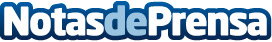 Opticalling lanza la óptica online con el catálogo más amplio de gafas de sol y lentillas y el respaldo de 30 ópticasOpticalling, marca de la cadena visual con 30 tiendas propias y distribución en más de 300 ópticas de toda España, ha lanzado su nueva tienda On Line -www.opticalling.es-. Con esta nueva Web, las compras de lentillas, líquidos o gafas de sol de las principales marcas son más fáciles y económicas que nunca gracias a una Web que aspira a convertirse en el líder nacional, posición ocupada ahora mismo por competidores extranjeros.Datos de contacto:IngeniaNota de prensa publicada en: https://www.notasdeprensa.es/opticalling-lanza-la-optica-online-con-el-catalogo-mas-amplio-de-gafas-de-sol-y-lentillas-y-el-respaldo-de-30-opticas Categorias: Medicina E-Commerce http://www.notasdeprensa.es